§110.  Threat to use deadly force against a law enforcement officerA person otherwise justified in threatening to use deadly force against another is not justified in doing so with the use of a firearm or other dangerous weapon if the person knows or should know that the other person is a law enforcement officer, unless the person knows that the law enforcement officer is not in fact engaged in the performance of the law enforcement officer's public duty, or unless the person is justified under this chapter in using deadly force against the law enforcement officer.  A law enforcement officer may not make a nonconsensual warrantless entry into a dwelling place solely in response to a threat not justified under this section.  [PL 1997, c. 289, §1 (NEW).]SECTION HISTORYPL 1997, c. 289, §1 (NEW). The State of Maine claims a copyright in its codified statutes. If you intend to republish this material, we require that you include the following disclaimer in your publication:All copyrights and other rights to statutory text are reserved by the State of Maine. The text included in this publication reflects changes made through the First Regular and First Special Session of the 131st Maine Legislature and is current through November 1. 2023
                    . The text is subject to change without notice. It is a version that has not been officially certified by the Secretary of State. Refer to the Maine Revised Statutes Annotated and supplements for certified text.
                The Office of the Revisor of Statutes also requests that you send us one copy of any statutory publication you may produce. Our goal is not to restrict publishing activity, but to keep track of who is publishing what, to identify any needless duplication and to preserve the State's copyright rights.PLEASE NOTE: The Revisor's Office cannot perform research for or provide legal advice or interpretation of Maine law to the public. If you need legal assistance, please contact a qualified attorney.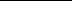 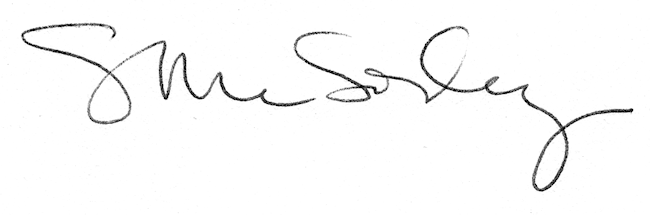 